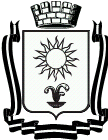 ПОСТАНОВЛЕНИЕАДМИНИСТРАЦИИ ГОРОДА-КУРОРТА КИСЛОВОДСКАСТАВРОПОЛЬСКОГО КРАЯ_____________                  город-курорт Кисловодск                     №_________Об утверждении Положения об обеспечении  питанием обучающихся муниципальных  образовательных учреждений  города-курорта Кисловодска за счёт бюджетных ассигнований бюджета города-курорта Кисловодска в новой редакцииРуководствуясь федеральными законами от 06 октября 2003 года 
№ 131-ФЗ «Об общих принципах организации местного самоуправления в Российской Федерации», от 29 декабря 2012 года № 273-ФЗ «Об образовании в Российской Федерации», Уставом городского округа города-курорта Кисловодска, администрация города-курорта КисловодскаПОСТАНОВЛЯЕТ:1. Утвердить прилагаемое Положение об обеспечении питанием обучающихся муниципальных образовательных учреждений города-курорта Кисловодска за счёт бюджетных ассигнований бюджета города-курорта Кисловодска в новой редакции. 2. Считать утратившим силу постановление администрации города-курорта Кисловодска от 10.03.2017 № 177 « Об утверждении Положения об обеспечении  питанием обучающихся муниципальных  образовательных учреждений  города-курорта Кисловодска за счёт бюджетных ассигнований бюджета города-курорта Кисловодска в новой редакции».3. Информационно-аналитическому отделу администрации города-курорта Кисловодска опубликовать настоящее постановление в городском общественно-политическом еженедельнике «Кисловодская газета» и разместить его на официальном сайте администрации города-курорта Кисловодска в сети Интернет.4 Контроль за выполнением настоящего постановления возложить на заместителя Главы администрации города-курорта Кисловодска Т.А.Загуменную.5.Настоящее постановление вступает в силу со дня его официального опубликования.Глава города-курорта Кисловодска                                                                                      А.В. Курбатов